Сведения об обеспечении доступа в здание образовательной организации инвалидов и лиц с ограниченными возможностями здоровья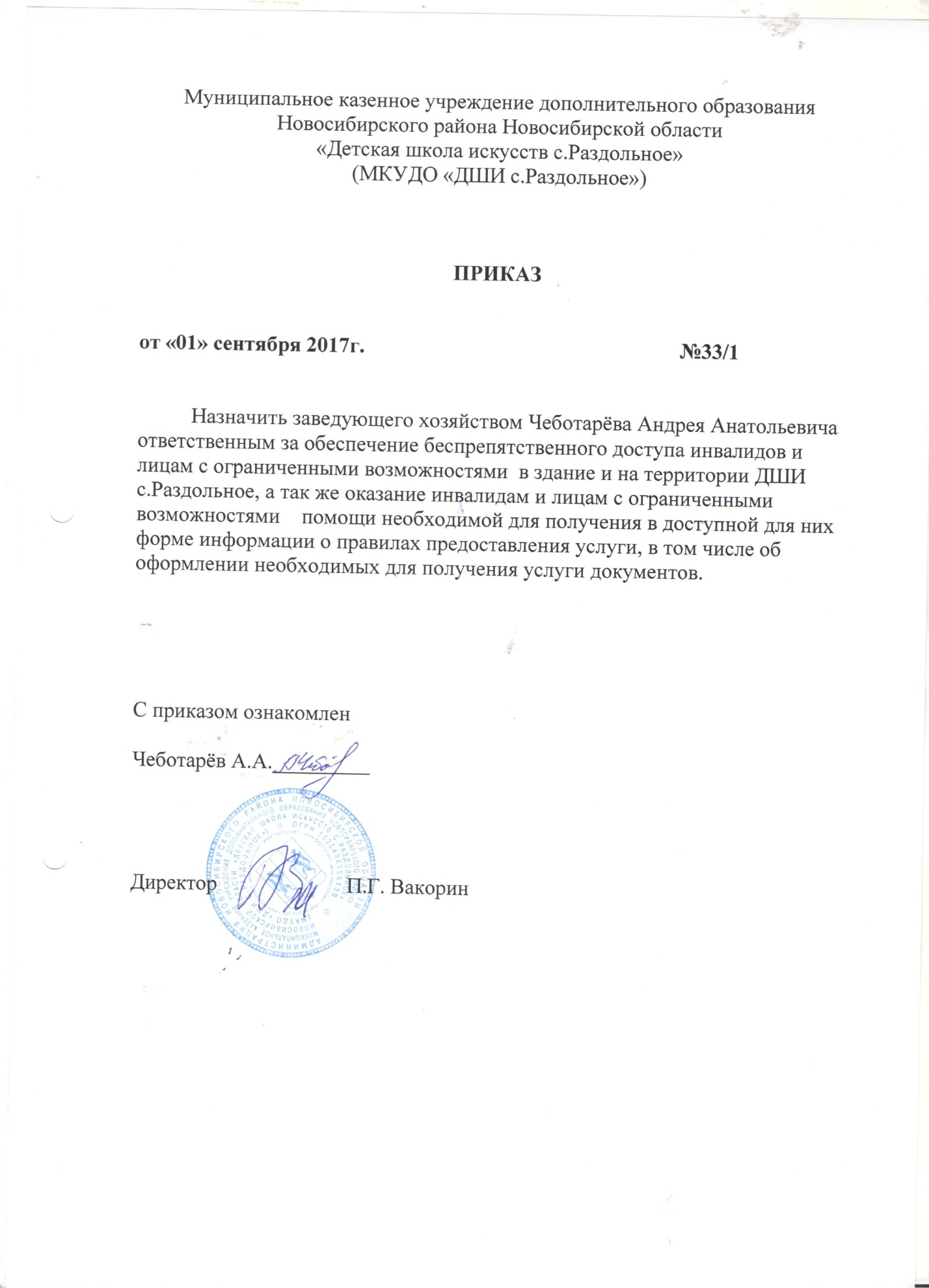 Действия персонала МКУДО ДШИ с.Раздольное при оказании ситуационной помощиСитуационная помощь для граждан, использующих для передвижения кресло-коляску:  помощь при входе в здание и выходе из здания.  помощь при передвижении по зданию.  помощь при самообслуживании. Алгоритм оказания ситуационной помощи Любой сотрудник Учреждения, увидев посетителя с ограничением передвижения (на коляске, костылях): - выходит на улицу, открывает входные двери, информирует директора Учреждения о необходимости оказания помощи. - оказывает помощь при входе в Учреждение; - уточняет, в какой помощи нуждается гражданин, цель посещения учреждения. - сообщает ответственному лицу за оказание ситуационной помощи в Учреждении о посещении учреждения посетителя с ограничением передвижения; - оказывает помощь при выходе из учреждения. Ответственное лицо за оказание ситуационной помощи в Учреждении или другой сотрудник Учреждения: - помогает раздеться в гардеробе; - узнает о цели посещения; - сопровождает гражданина до кабинета специалиста. -по окончании приема сопровождает гражданина до гардероба; - оказывает помощь при одевании; - при необходимости оказывает помощь при посещении туалета до входной двери в туалет, открывает и закрывает дверь; Ситуационная помощь для граждан, с поражением опорнодвигательного аппарата:  помощь при входе в здание и выходе из здания.  помощь при составлении письменных обращений (документов).  помощь при самообслуживании. Алгоритм оказания ситуационной помощи Сотрудник Учреждения, увидев посетителя с поражением опорнодвигательного аппарата: - выходит на улицу, открывает входные двери; - оказывает помощь при входе в здание; - уточняет, в какой помощи нуждается гражданин, цель посещения учреждения. - сообщает ответственному лицу за оказание ситуационной помощи о посещении учреждения гражданина с поражением опорно-двигательного аппарата; - оказывает помощь при выходе из учреждения. Ответственный за оказание ситуационной помощи в Учреждении или любой другой сотрудник Учреждения: - помогает раздеться в гардеробе; - узнает о цели посещения; - по окончании приема сопровождает до гардероба; 7 - оказывает помощь при одевании; - при необходимости оказывает помощь при посещении туалета до входной двери в туалет, открывает и закрывает дверь.3. Ситуационная помощь для граждан с нарушением зрения  помощь при входе в здание и выходе из здания.  помощь при ориентации внутри здания.  помощь при составлении письменных обращений (документов).  помощь при самообслуживании. Алгоритм оказания ситуационной помощи Любой сотрудник Учреждения, увидев посетителя в солнцезащитных очках и с бело-красной тростью: - выходит на улицу, открывает входные двери; - начинает разговор с прикосновения к плечу гражданина с нарушением зрения; - уточняет, в какой помощи нуждается гражданин с нарушением зрения, цель посещения учреждения; - оказывает помощь при входе в здание; - сообщает ответственному лицу за оказание ситуационной помощи о посещении учреждения гражданином с нарушением зрения; - оказывает помощь при выходе из учреждения. Ответственный за оказание ситуационной помощи в Учреждении или другой сотрудник Учреждения: - начинает разговор с прикосновения к плечу гражданина с нарушением зрения; - уточняет, в какой помощи нуждается гражданин с нарушением зрения, цель посещения учреждения; - предлагает гражданину с нарушением зрения взять его за руку повыше локтя для того, чтобы во время движения гражданин с нарушением зрения был на полшага позади него; - помогает раздеться в гардеробе; - сопровождает гражданина с нарушением зрения до места, указывает ориентиры и описывает препятствия на пути движения; - по окончании приема, сопровождает гражданина с нарушением зрения до гардероба; - оказывает помощь при одевании; - при необходимости оказывает помощь при посещении туалета до входной двери в туалет, объясняет, где находятся приборы; - сопровождает гражданина с нарушением зрения к выходу. 4. Ситуационная помощь для граждан с нарушением слуха При отсутствии сурдопереводчика ответственное лицо за оказание ситуационной помощи знакомит гражданина с письменной информацией о порядке оказания социальных услуг и другой запрашиваемой гражданином информацией. 5. Ситуационная помощь для граждан с нарушением интеллекта:  помощь при входе в здание и выходе из здания.  помощь при ориентации внутри здания.  помощь при составлении письменных обращений (документов).